                              SEJM                                              Warszawa, dnia 27 września 2016 r.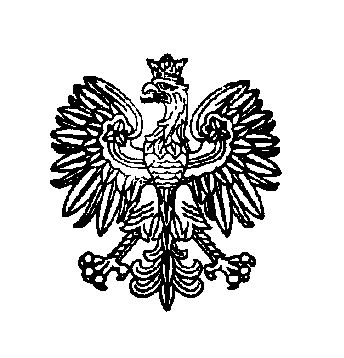         RZECZYPOSPOLITEJ POLSKIEJ                        VIII kadencjaUprzejmie zawiadamiam, że zwołałem posiedzenie Komisji Zdrowia na dzień 
5 października 2016 r. (środa)  w sali im. Konstytucji 3-go Maja (nr 118, 
bud. C-D) w   gmachu   Sejmu   w   Warszawie, przy ul. Wiejskiej 4/6/8.Początek posiedzenia   o godz. 12.00Porządek dzienny:Rozpatrzenie informacji na temat funkcjonowania diagnostyki laboratoryjnej 
w Polsce. System kształcenia diagnostów, zmiany prawne dotyczące
ww. tematu- przedstawia Minister Zdrowia.